муниципальное бюджетное дошкольное образовательное учреждениедетский сад № 8 «Звёздочка»Отчёт  о проведённых мероприятияхв рамках природоохранного социально-образовательного проекта «Эколята-дошколята»за II квартал 2021г.(апрель, май, июнь)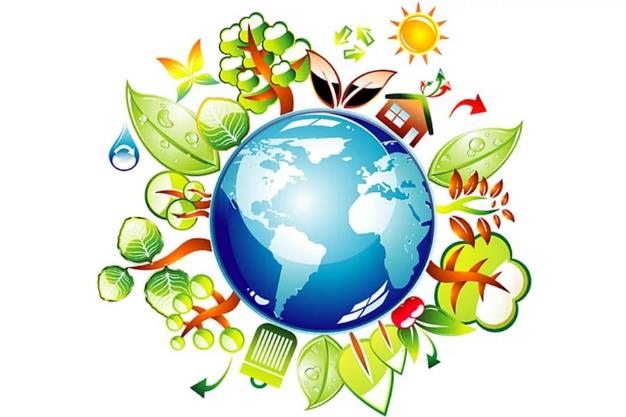 ст. Егорлыкская 2020-2021 уч.г.Природоохранный социально-образовательный проект «Эколята-дошколята» является инновационным инструментарием развития дошкольного образования экологической направленности. Проект, направлен на формирование экологической культуры у воспитанников ДОУ.В реализации природоохранного социально-образовательного проекта «Эколята-дошколята» принимают  участие дети, родители и педагоги старшей дошкольной группы «Осьминожки». Работа велась в рамках кружка «Эколята-дошколята», в соответствии с положением,    рабочей программой и перспективным планированием.В течение всего периода (апрель, май) продолжалась работа по реализации плана мероприятий экологической направленности. В группе и ДОУ в целом были  организованы различные «занимательные дела» экологической направленности.  Вот несколько наиболее ярких «дел».             В соответствии с требованиями  постановления Правительства Ростовской области от 13.04.2012 № 281 «Об установлении ежегодных дней древонасаждений в Ростовской области» воспитанники и педагоги  нашего МБДОУ детский сад №8 «Звёздочка» приняли  участие в Дне древонасаждения 10.04.2021года.     Нами был разработан план мероприятий Дня древонасаждений и благоустройству территории детского сада.Силами  воспитателей (8 человек)  и других сотрудников детского сада (4человека) были приведены в порядок клумбы и  цветники, на них появились новые растения: юкка,  декоративный персик, кусты роз, клематиса. Высажено 7 саженцев деревьев , 2  куста роз и саженец вьющегося клематиса. Рядом с рябиной, сосной на  «Аллее Выпускников» появились молодые деревца клёна, берёзы,вербы, ореха.  А «Фруктовый сад» пополнили кусты  смородины и  саженцы вишни.      Для того чтобы имеющиеся на территории ДОУ экологические объекты  для наблюдения сохранились и вновь радовали нас своим видом, потребовалось их обновление. С этой задачей легко справились воспитатели и ребята старшей и средней  дошкольных групп. Они убрали сорняки, привели в порядок  «фито-клумбу» и «солнечные часы». Самые маленькие воспитанники ДОУ, вместе с воспитателями трудились на «клубничной поляне».      К сожалению, погода внесла свои коррективы в наши планы, поэтому уборку всей территории ДОУ и территории прилегающей  к нему, мы перенесли на более поздний срок.        Мы выражаем огромную благодарность всем участникам «Дня древонасаждения» - сотрудникам и детям!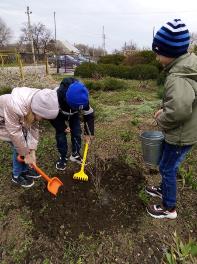 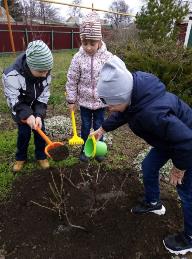 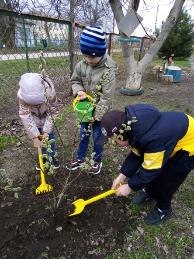 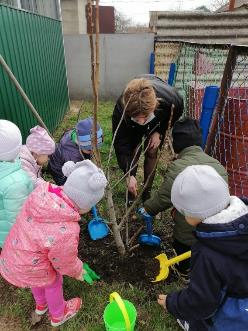 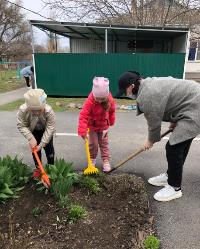 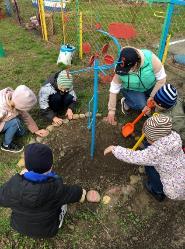 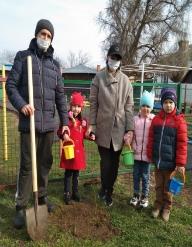 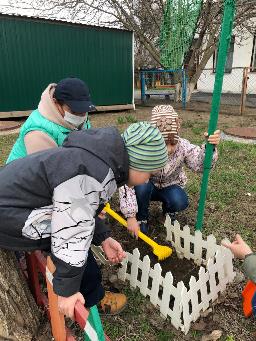 Экологическая акция "Май раскрасил мир зелёным, белым, розовым, весёлым!" https://www.instagram.com/tv/CPPu3ZIA2OU/?utm_source=ig_web_copy_link
Май - замечательный месяц! На улице уже совсем тепло, поют птички, цветут деревья, а световой день стал длиннее ,поэтому вечером можно дольше гулять, наслаждаясь природой, красотой цветов и свежим воздухом. Пусть. такая возможность будет всегда! Берегите природу, не рвите цветы! Фиалки,ландыши припас
Весёлый май в тиши для нас.
Но мы их обрывать не будем,
Пускай цветут на радость людям!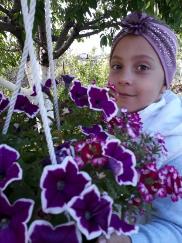 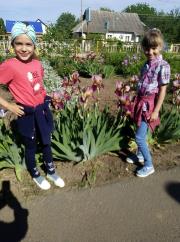 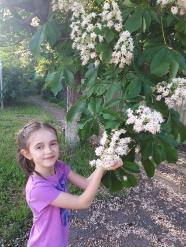 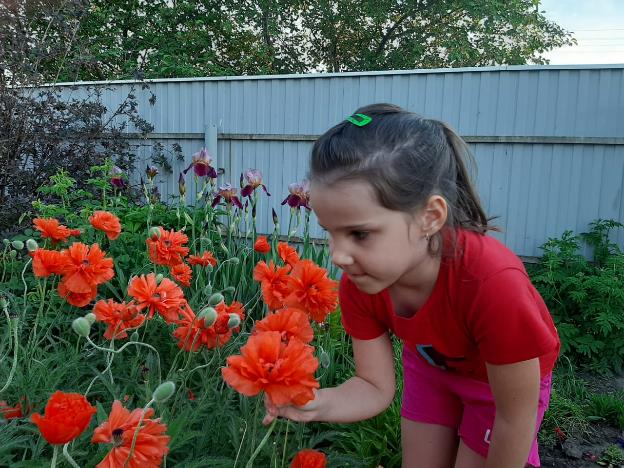 В июне, «Эколят-дошколят» старшей дошкольной группы «Осьминожки», сменил новый отряд Эколят средней дошкольной группы «Звёздочки». Работа  будет продолжена в рамках кружка «Эколята-дошколята», в соответствии с положением,    рабочей программой и перспективным планированием на 2021-2022уч.г. 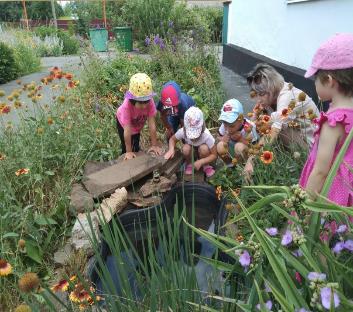 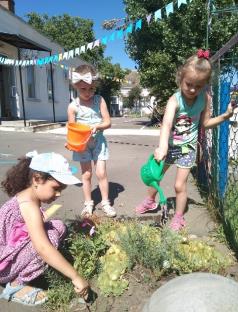 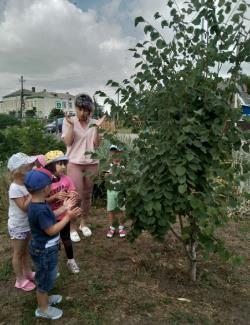 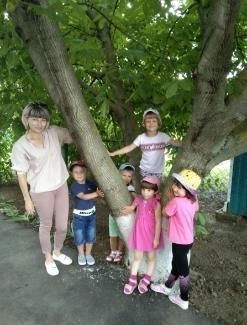 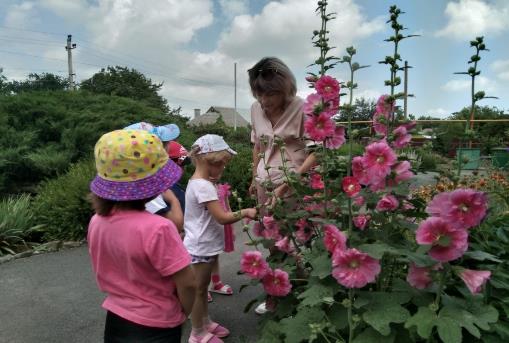 Формируя экологическую культуру наших дошкольников, мы используем наиболее эффективные и интересные методы и формы работы. В этом году мы запускаем БОЛЬШОЙ природоохранный социально-образовательный экологический проект «С любовью к России мы делами добрыми едины»!  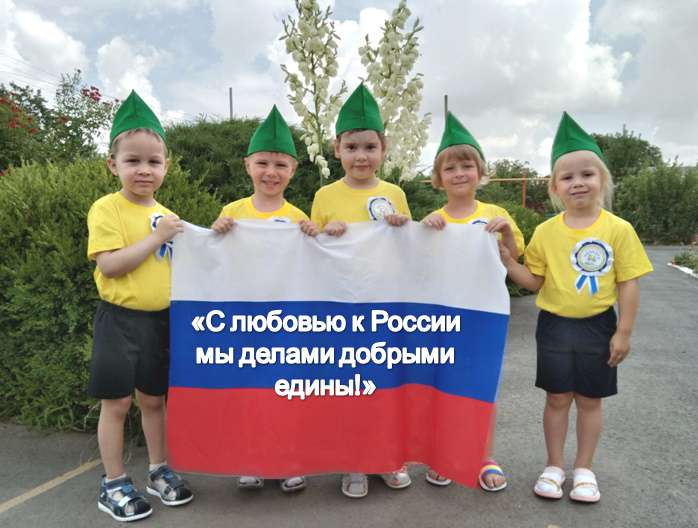 Содержание Проекта – это 5 экологических инициатив от дошколят, в которых может поучаствовать каждый!Экологическая акция-конкурс  «Красота родного края через объектив фотокамеры» Эко-челлендж «В чистом месте веселее играть вместе!» Организация работы отряда «Эколята-дошколята - защитники природы» Природоохранная акция «Знаки сделаем мы дружно и расставим там, где нужно, чтобы людям показать, как природу охранять»Экологический  флешмоб Эти мероприятия будут проведены в течении года. Первая экологическая инициатива нашего проекта – это Экологическая акция-конкурс  «Красота родного края через объектив фотокамеры»  Цель акции - формирование установки на активную природоохранную деятельность. Формирование у воспитанников гражданской ответственности за экологическую обстановку своей малой Родины. 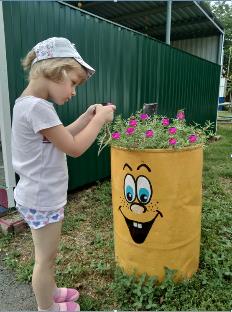 Наша акция–конкурс -  первый шаг и интересный способ, вместе с детьми познавать родную природу и любоваться её красотой  в любое время года!  Наша работа помогает всем твёрдо усвоить, что Природа – не только среда обитания, но и родная сторона, Родина. Поэтому в процессе знакомства с природой своего края, у ребёнка формируется культура природолюбия  -  любовь к природе родного края, а, значит, любовь к государству! 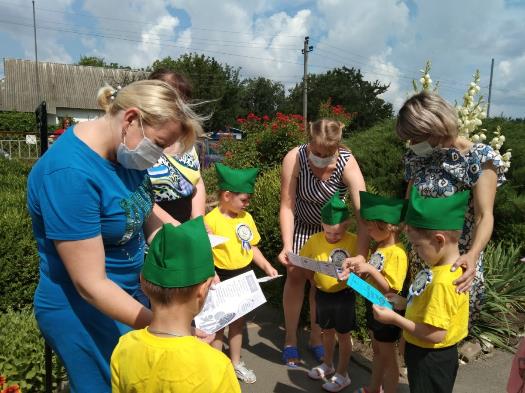 Мы подали заявку на участие  в  Международном экологическом конкурсе «Моя зеленая планета», организуемый международным образовательным порталом «Одарённость»,который проводится в период с 10 июня 2021 г. по 27 августа 2021 года, и на котором, мы  хотим представить наш проект «С любовью к России мы делами добрыми едины!», где уже будет раскрыто содержание всех наших 5 экологических инициатив от дошколят, в которых может поучаствовать каждый!